          राष्ट्रीय प्रौद्योगिकी संस्थान सिक्किम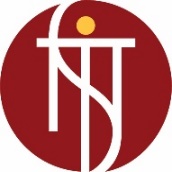            NATIONAL INSTITUTE OF TECHNOLOGY SIKKIM                   (An Institute of National Importance, MoE, Govt. of India)PART - B : CREDIT POINT VERIFICATION PERFORMANote: For Assistant Professor (AGP-6000) short listing of the candidates to be called for Written Test and / or Technical Presentation and Interview shall be done considering the credit points of Journals and Conference publications, patents(granted only), Books and Chapters authored.SUMMARY OF CREDIT POINT CLAIMED* Given S.No. are as per application form.DECLARATIONI hereby declare that I have read carefully and understood the instructions and particulars supplied to me, and that all entries in this form, as well as, in attached sheets are true to the best of my knowledge and belief. At any stage if any of the information furnished by me is found to be false or incorrect, my candidature will be treated as cancelled. If selected, I promise to abide by the rules and regulations of the Institute.Date: ………………………………..Place: ………………………………Signature of CandidateName of Candidate (In Capital Letters)DepartmentPost AppliedSpecializationDate of Last PromotionBasic Pay onS.No.(*) ActivityCredit Points Claimed by CandidateEnclosures (Proof)Enclosures (Proof)Credit Point Awarded by Scrutiny Committee S.No.(*) ActivityCredit Points Claimed by CandidateFromToCredit Point Awarded by Scrutiny Committee 1AResearch Projects 1BPatents Granted2Consultancy  Projects 3Ph.D. Thesis Guided4Research Papers5Papers in Conference6Additional  Responsibilities7Other Additional  Responsibilities8Chairman  and  Convener  9Departmental  Activities10WS/FDP /STC11National  Programs12Conference Organized13Length  of  Service14Establishment of Lab15Above  6   Credit Teaching16PG Dissertations Guided 17UG Projects Guided18Books Authored (International)19Books Authored (National)19Book  Chapters (International)20Outreach Activities21Fellow22Training & PlacementTOTAL CREDIT POINTSTOTAL CREDIT POINTS--1AExternal sponsored Research Projects Undertaken (Please provide proof (award letter) for each project)Credit Point Distribution: 8 Credit points per project (in case of more than one person in a Project, the Principal Investigator gets 5 credit points and the rest to be divided equally among other members).External sponsored Research Projects Undertaken (Please provide proof (award letter) for each project)Credit Point Distribution: 8 Credit points per project (in case of more than one person in a Project, the Principal Investigator gets 5 credit points and the rest to be divided equally among other members).External sponsored Research Projects Undertaken (Please provide proof (award letter) for each project)Credit Point Distribution: 8 Credit points per project (in case of more than one person in a Project, the Principal Investigator gets 5 credit points and the rest to be divided equally among other members).External sponsored Research Projects Undertaken (Please provide proof (award letter) for each project)Credit Point Distribution: 8 Credit points per project (in case of more than one person in a Project, the Principal Investigator gets 5 credit points and the rest to be divided equally among other members).External sponsored Research Projects Undertaken (Please provide proof (award letter) for each project)Credit Point Distribution: 8 Credit points per project (in case of more than one person in a Project, the Principal Investigator gets 5 credit points and the rest to be divided equally among other members).External sponsored Research Projects Undertaken (Please provide proof (award letter) for each project)Credit Point Distribution: 8 Credit points per project (in case of more than one person in a Project, the Principal Investigator gets 5 credit points and the rest to be divided equally among other members).External sponsored Research Projects Undertaken (Please provide proof (award letter) for each project)Credit Point Distribution: 8 Credit points per project (in case of more than one person in a Project, the Principal Investigator gets 5 credit points and the rest to be divided equally among other members).External sponsored Research Projects Undertaken (Please provide proof (award letter) for each project)Credit Point Distribution: 8 Credit points per project (in case of more than one person in a Project, the Principal Investigator gets 5 credit points and the rest to be divided equally among other members).External sponsored Research Projects Undertaken (Please provide proof (award letter) for each project)Credit Point Distribution: 8 Credit points per project (in case of more than one person in a Project, the Principal Investigator gets 5 credit points and the rest to be divided equally among other members).External sponsored Research Projects Undertaken (Please provide proof (award letter) for each project)Credit Point Distribution: 8 Credit points per project (in case of more than one person in a Project, the Principal Investigator gets 5 credit points and the rest to be divided equally among other members).Project TitlePI / CO-PINumber of CO-PIsName of Sponsoring AgencyAmount SanctionedPeriod of ProjectPeriod of ProjectPeriod of ProjectCredit Points ClaimedEncl. No.Project TitlePI / CO-PINumber of CO-PIsName of Sponsoring AgencyAmount SanctionedFromToToCredit Points ClaimedEncl. No.iiiTotal Credit PointsTotal Credit PointsTotal Credit PointsTotal Credit PointsTotal Credit PointsEnclosure NumberEnclosure NumberEnclosure NumberEnclosure NumberEnclosure NumberEnclosure NumberFromFromFromToToTo1BPatents Granted (Only granted patents are considered)Please provide proof for grant of patent issued by competent authority.Credit Point Distribution: 8 Credit points per patent as inventor(in case of more than one person in a Project, the Principal Investigator gets 5 credit points and the rest to be divided equally among other members). Patents Granted (Only granted patents are considered)Please provide proof for grant of patent issued by competent authority.Credit Point Distribution: 8 Credit points per patent as inventor(in case of more than one person in a Project, the Principal Investigator gets 5 credit points and the rest to be divided equally among other members). Patents Granted (Only granted patents are considered)Please provide proof for grant of patent issued by competent authority.Credit Point Distribution: 8 Credit points per patent as inventor(in case of more than one person in a Project, the Principal Investigator gets 5 credit points and the rest to be divided equally among other members). Patents Granted (Only granted patents are considered)Please provide proof for grant of patent issued by competent authority.Credit Point Distribution: 8 Credit points per patent as inventor(in case of more than one person in a Project, the Principal Investigator gets 5 credit points and the rest to be divided equally among other members). Patents Granted (Only granted patents are considered)Please provide proof for grant of patent issued by competent authority.Credit Point Distribution: 8 Credit points per patent as inventor(in case of more than one person in a Project, the Principal Investigator gets 5 credit points and the rest to be divided equally among other members). Patents Granted (Only granted patents are considered)Please provide proof for grant of patent issued by competent authority.Credit Point Distribution: 8 Credit points per patent as inventor(in case of more than one person in a Project, the Principal Investigator gets 5 credit points and the rest to be divided equally among other members). Patents Granted (Only granted patents are considered)Please provide proof for grant of patent issued by competent authority.Credit Point Distribution: 8 Credit points per patent as inventor(in case of more than one person in a Project, the Principal Investigator gets 5 credit points and the rest to be divided equally among other members). Patents Granted (Only granted patents are considered)Please provide proof for grant of patent issued by competent authority.Credit Point Distribution: 8 Credit points per patent as inventor(in case of more than one person in a Project, the Principal Investigator gets 5 credit points and the rest to be divided equally among other members). 1BTitle of PatentPI / CO-PINumber of CO-PIsFile Number/ Patent Award NumberPatent Granting AuthorityPatent Granting AuthorityCredit Points Claimed Encl. No.iii          Total Credit Points          Total Credit Points          Total Credit Points          Total Credit PointsEnclosure NumberEnclosure NumberEnclosure NumberEnclosure NumberEnclosure NumberFromFromToToTo2Consultancy  Projects Undertaken (Please provide proof (award letter) for each consultancy)  Credit Point Distribution: 2 Credit points @ Rs.5 lakhs of consultancy, subject to maximum of 10 Credit points (Rs. 5 lakhs amount may be in single or cumulative in multiple assignments). Consultancy  Projects Undertaken (Please provide proof (award letter) for each consultancy)  Credit Point Distribution: 2 Credit points @ Rs.5 lakhs of consultancy, subject to maximum of 10 Credit points (Rs. 5 lakhs amount may be in single or cumulative in multiple assignments). Consultancy  Projects Undertaken (Please provide proof (award letter) for each consultancy)  Credit Point Distribution: 2 Credit points @ Rs.5 lakhs of consultancy, subject to maximum of 10 Credit points (Rs. 5 lakhs amount may be in single or cumulative in multiple assignments). Consultancy  Projects Undertaken (Please provide proof (award letter) for each consultancy)  Credit Point Distribution: 2 Credit points @ Rs.5 lakhs of consultancy, subject to maximum of 10 Credit points (Rs. 5 lakhs amount may be in single or cumulative in multiple assignments). Consultancy  Projects Undertaken (Please provide proof (award letter) for each consultancy)  Credit Point Distribution: 2 Credit points @ Rs.5 lakhs of consultancy, subject to maximum of 10 Credit points (Rs. 5 lakhs amount may be in single or cumulative in multiple assignments). Consultancy  Projects Undertaken (Please provide proof (award letter) for each consultancy)  Credit Point Distribution: 2 Credit points @ Rs.5 lakhs of consultancy, subject to maximum of 10 Credit points (Rs. 5 lakhs amount may be in single or cumulative in multiple assignments). Consultancy  Projects Undertaken (Please provide proof (award letter) for each consultancy)  Credit Point Distribution: 2 Credit points @ Rs.5 lakhs of consultancy, subject to maximum of 10 Credit points (Rs. 5 lakhs amount may be in single or cumulative in multiple assignments). 2Consultancy Project TitleName of Sponsoring AgencyAmount SanctionedPeriod of ProjectPeriod of ProjectCredit Points Claimed Encl. No.2Consultancy Project TitleName of Sponsoring AgencyAmount SanctionedFromToCredit Points Claimed Encl. No.iiiTotal Credit PointsTotal Credit PointsTotal Credit PointsEnclosure NumberEnclosure NumberEnclosure NumberEnclosure NumberFromFromToTo3Ph.D. Thesis Guided (Including Thesis submitted cases.) As a Proof Notification of Concerned University/Institute must be attached for each candidate                  Credit Point Distribution: 8 Credit points per Ph.D. student (in case there are more than one supervisor, then the Guide (1st Supervisor) gets 5 credit points per student and the rest to be divided equally among other supervisor(s). Ph.D. Thesis Guided (Including Thesis submitted cases.) As a Proof Notification of Concerned University/Institute must be attached for each candidate                  Credit Point Distribution: 8 Credit points per Ph.D. student (in case there are more than one supervisor, then the Guide (1st Supervisor) gets 5 credit points per student and the rest to be divided equally among other supervisor(s). Ph.D. Thesis Guided (Including Thesis submitted cases.) As a Proof Notification of Concerned University/Institute must be attached for each candidate                  Credit Point Distribution: 8 Credit points per Ph.D. student (in case there are more than one supervisor, then the Guide (1st Supervisor) gets 5 credit points per student and the rest to be divided equally among other supervisor(s). Ph.D. Thesis Guided (Including Thesis submitted cases.) As a Proof Notification of Concerned University/Institute must be attached for each candidate                  Credit Point Distribution: 8 Credit points per Ph.D. student (in case there are more than one supervisor, then the Guide (1st Supervisor) gets 5 credit points per student and the rest to be divided equally among other supervisor(s). Ph.D. Thesis Guided (Including Thesis submitted cases.) As a Proof Notification of Concerned University/Institute must be attached for each candidate                  Credit Point Distribution: 8 Credit points per Ph.D. student (in case there are more than one supervisor, then the Guide (1st Supervisor) gets 5 credit points per student and the rest to be divided equally among other supervisor(s). Ph.D. Thesis Guided (Including Thesis submitted cases.) As a Proof Notification of Concerned University/Institute must be attached for each candidate                  Credit Point Distribution: 8 Credit points per Ph.D. student (in case there are more than one supervisor, then the Guide (1st Supervisor) gets 5 credit points per student and the rest to be divided equally among other supervisor(s). Ph.D. Thesis Guided (Including Thesis submitted cases.) As a Proof Notification of Concerned University/Institute must be attached for each candidate                  Credit Point Distribution: 8 Credit points per Ph.D. student (in case there are more than one supervisor, then the Guide (1st Supervisor) gets 5 credit points per student and the rest to be divided equally among other supervisor(s). Ph.D. Thesis Guided (Including Thesis submitted cases.) As a Proof Notification of Concerned University/Institute must be attached for each candidate                  Credit Point Distribution: 8 Credit points per Ph.D. student (in case there are more than one supervisor, then the Guide (1st Supervisor) gets 5 credit points per student and the rest to be divided equally among other supervisor(s). Ph.D. Thesis Guided (Including Thesis submitted cases.) As a Proof Notification of Concerned University/Institute must be attached for each candidate                  Credit Point Distribution: 8 Credit points per Ph.D. student (in case there are more than one supervisor, then the Guide (1st Supervisor) gets 5 credit points per student and the rest to be divided equally among other supervisor(s). S.No.Name of CandidateSupervisor/ Co-supervisorNo. of Co-supervisorTitle of ThesisStatus               Submitted/ AwardedYearYearCredit Points ClaimedEncl. No.iiiTotal Credit PointsTotal Credit PointsTotal Credit PointsTotal Credit PointsEnclosure NumberEnclosure NumberEnclosure NumberEnclosure NumberEnclosure NumberFromFromToToTo4Published Research Papers in Science Citation Index (SCI/SCIE/SSCI/Scopus) (Paid Journals NOT allowed). As a proof please providePage containing title, author(s) name, affiliation & name of the journal Credit Point Distribution: 4 Credit points per paper. First Author or Main Supervisor will get 2 points and rest will be divided among others.Published Research Papers in Science Citation Index (SCI/SCIE/SSCI/Scopus) (Paid Journals NOT allowed). As a proof please providePage containing title, author(s) name, affiliation & name of the journal Credit Point Distribution: 4 Credit points per paper. First Author or Main Supervisor will get 2 points and rest will be divided among others.Published Research Papers in Science Citation Index (SCI/SCIE/SSCI/Scopus) (Paid Journals NOT allowed). As a proof please providePage containing title, author(s) name, affiliation & name of the journal Credit Point Distribution: 4 Credit points per paper. First Author or Main Supervisor will get 2 points and rest will be divided among others.Published Research Papers in Science Citation Index (SCI/SCIE/SSCI/Scopus) (Paid Journals NOT allowed). As a proof please providePage containing title, author(s) name, affiliation & name of the journal Credit Point Distribution: 4 Credit points per paper. First Author or Main Supervisor will get 2 points and rest will be divided among others.Published Research Papers in Science Citation Index (SCI/SCIE/SSCI/Scopus) (Paid Journals NOT allowed). As a proof please providePage containing title, author(s) name, affiliation & name of the journal Credit Point Distribution: 4 Credit points per paper. First Author or Main Supervisor will get 2 points and rest will be divided among others.Published Research Papers in Science Citation Index (SCI/SCIE/SSCI/Scopus) (Paid Journals NOT allowed). As a proof please providePage containing title, author(s) name, affiliation & name of the journal Credit Point Distribution: 4 Credit points per paper. First Author or Main Supervisor will get 2 points and rest will be divided among others.Published Research Papers in Science Citation Index (SCI/SCIE/SSCI/Scopus) (Paid Journals NOT allowed). As a proof please providePage containing title, author(s) name, affiliation & name of the journal Credit Point Distribution: 4 Credit points per paper. First Author or Main Supervisor will get 2 points and rest will be divided among others.Published Research Papers in Science Citation Index (SCI/SCIE/SSCI/Scopus) (Paid Journals NOT allowed). As a proof please providePage containing title, author(s) name, affiliation & name of the journal Credit Point Distribution: 4 Credit points per paper. First Author or Main Supervisor will get 2 points and rest will be divided among others.Published Research Papers in Science Citation Index (SCI/SCIE/SSCI/Scopus) (Paid Journals NOT allowed). As a proof please providePage containing title, author(s) name, affiliation & name of the journal Credit Point Distribution: 4 Credit points per paper. First Author or Main Supervisor will get 2 points and rest will be divided among others.Published Research Papers in Science Citation Index (SCI/SCIE/SSCI/Scopus) (Paid Journals NOT allowed). As a proof please providePage containing title, author(s) name, affiliation & name of the journal Credit Point Distribution: 4 Credit points per paper. First Author or Main Supervisor will get 2 points and rest will be divided among others.4Title of PaperName of Journal& ISSN NumberVolume, Page Number & Year(Reverse Chronological order) Paper  published in SCI/SCIE/SSCI/Scopus indexed journal (as cited in paper)Quartile Index (Q1,Q2,Q3,Q4)First Author orCorresponding author (Yes/No)Attach proof for supervisorNumber of AuthorsNumber of AuthorsCredit Points ClaimedEncl. No.iiiTotal Credit PointsTotal Credit PointsTotal Credit PointsTotal Credit PointsEnclosure NumberEnclosure NumberEnclosure NumberEnclosure NumberEnclosure NumberFromFromToToTo5Conference paper Indexed in SCI/SCIE/SSCI/ Scopus or web of science Conference or any internationally renowned conference. As a proof please providePage(s) containing title, author(s) name, affiliation & name of the proceeding of the conferenceThat the concerned conference is in the list of Science Citation Index or Scopus or Web of science Conference or any internationally renowned conferenceCredit Point Distribution:1 Credit points per paper up to a maximum of 10 credit points since Last promotion. First author or Main Supervisor will get 0.6 and rest will be divided among others.Conference paper Indexed in SCI/SCIE/SSCI/ Scopus or web of science Conference or any internationally renowned conference. As a proof please providePage(s) containing title, author(s) name, affiliation & name of the proceeding of the conferenceThat the concerned conference is in the list of Science Citation Index or Scopus or Web of science Conference or any internationally renowned conferenceCredit Point Distribution:1 Credit points per paper up to a maximum of 10 credit points since Last promotion. First author or Main Supervisor will get 0.6 and rest will be divided among others.Conference paper Indexed in SCI/SCIE/SSCI/ Scopus or web of science Conference or any internationally renowned conference. As a proof please providePage(s) containing title, author(s) name, affiliation & name of the proceeding of the conferenceThat the concerned conference is in the list of Science Citation Index or Scopus or Web of science Conference or any internationally renowned conferenceCredit Point Distribution:1 Credit points per paper up to a maximum of 10 credit points since Last promotion. First author or Main Supervisor will get 0.6 and rest will be divided among others.Conference paper Indexed in SCI/SCIE/SSCI/ Scopus or web of science Conference or any internationally renowned conference. As a proof please providePage(s) containing title, author(s) name, affiliation & name of the proceeding of the conferenceThat the concerned conference is in the list of Science Citation Index or Scopus or Web of science Conference or any internationally renowned conferenceCredit Point Distribution:1 Credit points per paper up to a maximum of 10 credit points since Last promotion. First author or Main Supervisor will get 0.6 and rest will be divided among others.Conference paper Indexed in SCI/SCIE/SSCI/ Scopus or web of science Conference or any internationally renowned conference. As a proof please providePage(s) containing title, author(s) name, affiliation & name of the proceeding of the conferenceThat the concerned conference is in the list of Science Citation Index or Scopus or Web of science Conference or any internationally renowned conferenceCredit Point Distribution:1 Credit points per paper up to a maximum of 10 credit points since Last promotion. First author or Main Supervisor will get 0.6 and rest will be divided among others.Conference paper Indexed in SCI/SCIE/SSCI/ Scopus or web of science Conference or any internationally renowned conference. As a proof please providePage(s) containing title, author(s) name, affiliation & name of the proceeding of the conferenceThat the concerned conference is in the list of Science Citation Index or Scopus or Web of science Conference or any internationally renowned conferenceCredit Point Distribution:1 Credit points per paper up to a maximum of 10 credit points since Last promotion. First author or Main Supervisor will get 0.6 and rest will be divided among others.Conference paper Indexed in SCI/SCIE/SSCI/ Scopus or web of science Conference or any internationally renowned conference. As a proof please providePage(s) containing title, author(s) name, affiliation & name of the proceeding of the conferenceThat the concerned conference is in the list of Science Citation Index or Scopus or Web of science Conference or any internationally renowned conferenceCredit Point Distribution:1 Credit points per paper up to a maximum of 10 credit points since Last promotion. First author or Main Supervisor will get 0.6 and rest will be divided among others.5Title of PaperDetail of ConferenceVolume, Page Number & YearFirst Author orMain Supervisor(Yes/No)Number of AuthorsCredit Points ClaimedEncl. No.iiiiiiivvTotal Credit PointsTotal Credit PointsTotal Credit PointsEnclosure NumberEnclosure NumberEnclosure NumberEnclosure NumberFromFromToTo6Institute Level Additional  Responsibilities [Head of the Department, Dean, Chief Warden, Professor  In-charge  (Training  and  Placement), Advisor  (Estate),  Chief  Vigilance  Officer,  PI (Exam) & TEQIP (Coordinator)]As a proof please provide copy of order(s) issued by concerned Head or Chairman and approved by the Director.Credit Point Distribution: 2 Credit points per semester up to a max of 16 Credit points since last promotionInstitute Level Additional  Responsibilities [Head of the Department, Dean, Chief Warden, Professor  In-charge  (Training  and  Placement), Advisor  (Estate),  Chief  Vigilance  Officer,  PI (Exam) & TEQIP (Coordinator)]As a proof please provide copy of order(s) issued by concerned Head or Chairman and approved by the Director.Credit Point Distribution: 2 Credit points per semester up to a max of 16 Credit points since last promotionInstitute Level Additional  Responsibilities [Head of the Department, Dean, Chief Warden, Professor  In-charge  (Training  and  Placement), Advisor  (Estate),  Chief  Vigilance  Officer,  PI (Exam) & TEQIP (Coordinator)]As a proof please provide copy of order(s) issued by concerned Head or Chairman and approved by the Director.Credit Point Distribution: 2 Credit points per semester up to a max of 16 Credit points since last promotionInstitute Level Additional  Responsibilities [Head of the Department, Dean, Chief Warden, Professor  In-charge  (Training  and  Placement), Advisor  (Estate),  Chief  Vigilance  Officer,  PI (Exam) & TEQIP (Coordinator)]As a proof please provide copy of order(s) issued by concerned Head or Chairman and approved by the Director.Credit Point Distribution: 2 Credit points per semester up to a max of 16 Credit points since last promotionInstitute Level Additional  Responsibilities [Head of the Department, Dean, Chief Warden, Professor  In-charge  (Training  and  Placement), Advisor  (Estate),  Chief  Vigilance  Officer,  PI (Exam) & TEQIP (Coordinator)]As a proof please provide copy of order(s) issued by concerned Head or Chairman and approved by the Director.Credit Point Distribution: 2 Credit points per semester up to a max of 16 Credit points since last promotionInstitute Level Additional  Responsibilities [Head of the Department, Dean, Chief Warden, Professor  In-charge  (Training  and  Placement), Advisor  (Estate),  Chief  Vigilance  Officer,  PI (Exam) & TEQIP (Coordinator)]As a proof please provide copy of order(s) issued by concerned Head or Chairman and approved by the Director.Credit Point Distribution: 2 Credit points per semester up to a max of 16 Credit points since last promotionInstitute Level Additional  Responsibilities [Head of the Department, Dean, Chief Warden, Professor  In-charge  (Training  and  Placement), Advisor  (Estate),  Chief  Vigilance  Officer,  PI (Exam) & TEQIP (Coordinator)]As a proof please provide copy of order(s) issued by concerned Head or Chairman and approved by the Director.Credit Point Distribution: 2 Credit points per semester up to a max of 16 Credit points since last promotion6Name of PostDurationDurationNo. of SemestersCredit Points ClaimedCredit Points ClaimedEncl. No.6Name of PostFromToCredit Points ClaimedCredit Points ClaimedEncl. No.iiiTotal Credit PointsTotal Credit PointsTotal Credit PointsEnclosure NumberEnclosure NumberEnclosure NumberEnclosure NumberFromFromToTo7Other Institute Level Additional Responsibilities (Warden, Assistant wardens, Associate  Dean, Chairman  or  Convener  institute  academic committees,  Faculty  In  charge  Computer Center or Information and Technology Services or  Library  or  Admission  or  student  activities and other Institutional activities)  As a proof please provide copy of order(s) issued by concerned Head or Chairman and approved by the Director.Credit Point Distribution: 1 Credit point per semester up to a maximum of 8 credit points since last promotionOther Institute Level Additional Responsibilities (Warden, Assistant wardens, Associate  Dean, Chairman  or  Convener  institute  academic committees,  Faculty  In  charge  Computer Center or Information and Technology Services or  Library  or  Admission  or  student  activities and other Institutional activities)  As a proof please provide copy of order(s) issued by concerned Head or Chairman and approved by the Director.Credit Point Distribution: 1 Credit point per semester up to a maximum of 8 credit points since last promotionOther Institute Level Additional Responsibilities (Warden, Assistant wardens, Associate  Dean, Chairman  or  Convener  institute  academic committees,  Faculty  In  charge  Computer Center or Information and Technology Services or  Library  or  Admission  or  student  activities and other Institutional activities)  As a proof please provide copy of order(s) issued by concerned Head or Chairman and approved by the Director.Credit Point Distribution: 1 Credit point per semester up to a maximum of 8 credit points since last promotionOther Institute Level Additional Responsibilities (Warden, Assistant wardens, Associate  Dean, Chairman  or  Convener  institute  academic committees,  Faculty  In  charge  Computer Center or Information and Technology Services or  Library  or  Admission  or  student  activities and other Institutional activities)  As a proof please provide copy of order(s) issued by concerned Head or Chairman and approved by the Director.Credit Point Distribution: 1 Credit point per semester up to a maximum of 8 credit points since last promotionOther Institute Level Additional Responsibilities (Warden, Assistant wardens, Associate  Dean, Chairman  or  Convener  institute  academic committees,  Faculty  In  charge  Computer Center or Information and Technology Services or  Library  or  Admission  or  student  activities and other Institutional activities)  As a proof please provide copy of order(s) issued by concerned Head or Chairman and approved by the Director.Credit Point Distribution: 1 Credit point per semester up to a maximum of 8 credit points since last promotionOther Institute Level Additional Responsibilities (Warden, Assistant wardens, Associate  Dean, Chairman  or  Convener  institute  academic committees,  Faculty  In  charge  Computer Center or Information and Technology Services or  Library  or  Admission  or  student  activities and other Institutional activities)  As a proof please provide copy of order(s) issued by concerned Head or Chairman and approved by the Director.Credit Point Distribution: 1 Credit point per semester up to a maximum of 8 credit points since last promotionOther Institute Level Additional Responsibilities (Warden, Assistant wardens, Associate  Dean, Chairman  or  Convener  institute  academic committees,  Faculty  In  charge  Computer Center or Information and Technology Services or  Library  or  Admission  or  student  activities and other Institutional activities)  As a proof please provide copy of order(s) issued by concerned Head or Chairman and approved by the Director.Credit Point Distribution: 1 Credit point per semester up to a maximum of 8 credit points since last promotion7Name of PostDurationDurationNo. of SemestersCredit Points ClaimedCredit Points ClaimedEncl. No.7Name of PostFromToCredit Points ClaimedCredit Points ClaimedEncl. No.iiiTotal Credit PointsTotal Credit PointsTotal Credit PointsEnclosure NumberEnclosure NumberEnclosure NumberEnclosure NumberFromFromToTo8Chairman and Convener of different Standing Committees and Special Committees (Ex-officio status will not be considered). Faculty in-charges (Each for one year duration) of different Units or equivalent. As a proof please provide copy of order(s) issued by concerned Head or Chairman and approved by the Director.Credit Point Distribution: 0.5 Credit point per semester up to a maximum of 3 credit points since last promotion.Chairman and Convener of different Standing Committees and Special Committees (Ex-officio status will not be considered). Faculty in-charges (Each for one year duration) of different Units or equivalent. As a proof please provide copy of order(s) issued by concerned Head or Chairman and approved by the Director.Credit Point Distribution: 0.5 Credit point per semester up to a maximum of 3 credit points since last promotion.Chairman and Convener of different Standing Committees and Special Committees (Ex-officio status will not be considered). Faculty in-charges (Each for one year duration) of different Units or equivalent. As a proof please provide copy of order(s) issued by concerned Head or Chairman and approved by the Director.Credit Point Distribution: 0.5 Credit point per semester up to a maximum of 3 credit points since last promotion.Chairman and Convener of different Standing Committees and Special Committees (Ex-officio status will not be considered). Faculty in-charges (Each for one year duration) of different Units or equivalent. As a proof please provide copy of order(s) issued by concerned Head or Chairman and approved by the Director.Credit Point Distribution: 0.5 Credit point per semester up to a maximum of 3 credit points since last promotion.Chairman and Convener of different Standing Committees and Special Committees (Ex-officio status will not be considered). Faculty in-charges (Each for one year duration) of different Units or equivalent. As a proof please provide copy of order(s) issued by concerned Head or Chairman and approved by the Director.Credit Point Distribution: 0.5 Credit point per semester up to a maximum of 3 credit points since last promotion.Chairman and Convener of different Standing Committees and Special Committees (Ex-officio status will not be considered). Faculty in-charges (Each for one year duration) of different Units or equivalent. As a proof please provide copy of order(s) issued by concerned Head or Chairman and approved by the Director.Credit Point Distribution: 0.5 Credit point per semester up to a maximum of 3 credit points since last promotion.Chairman and Convener of different Standing Committees and Special Committees (Ex-officio status will not be considered). Faculty in-charges (Each for one year duration) of different Units or equivalent. As a proof please provide copy of order(s) issued by concerned Head or Chairman and approved by the Director.Credit Point Distribution: 0.5 Credit point per semester up to a maximum of 3 credit points since last promotion.8Name and Details of PostDurationDurationNo. of SemestersCredit Points ClaimedCredit Points ClaimedEncl. No.8Name and Details of PostFromToNo. of SemestersCredit Points ClaimedCredit Points ClaimedEncl. No.iiiTotal Credit PointsTotal Credit PointsTotal Credit PointsEnclosure NumberEnclosure NumberEnclosure NumberEnclosure NumberFromFromToTo9Departmental activities identified by Head of the Department like Lab in Charges, or Department Level Committee for a minimum period of one year.As a proof please provide copy of order(s) issued by concerned Head or Chairman and approved by the Director.Credit Point Distribution: 0.5 Credit point per Semesters up to a maximum of 3 credit points since last promotionDepartmental activities identified by Head of the Department like Lab in Charges, or Department Level Committee for a minimum period of one year.As a proof please provide copy of order(s) issued by concerned Head or Chairman and approved by the Director.Credit Point Distribution: 0.5 Credit point per Semesters up to a maximum of 3 credit points since last promotionDepartmental activities identified by Head of the Department like Lab in Charges, or Department Level Committee for a minimum period of one year.As a proof please provide copy of order(s) issued by concerned Head or Chairman and approved by the Director.Credit Point Distribution: 0.5 Credit point per Semesters up to a maximum of 3 credit points since last promotionDepartmental activities identified by Head of the Department like Lab in Charges, or Department Level Committee for a minimum period of one year.As a proof please provide copy of order(s) issued by concerned Head or Chairman and approved by the Director.Credit Point Distribution: 0.5 Credit point per Semesters up to a maximum of 3 credit points since last promotionDepartmental activities identified by Head of the Department like Lab in Charges, or Department Level Committee for a minimum period of one year.As a proof please provide copy of order(s) issued by concerned Head or Chairman and approved by the Director.Credit Point Distribution: 0.5 Credit point per Semesters up to a maximum of 3 credit points since last promotionDepartmental activities identified by Head of the Department like Lab in Charges, or Department Level Committee for a minimum period of one year.As a proof please provide copy of order(s) issued by concerned Head or Chairman and approved by the Director.Credit Point Distribution: 0.5 Credit point per Semesters up to a maximum of 3 credit points since last promotionDepartmental activities identified by Head of the Department like Lab in Charges, or Department Level Committee for a minimum period of one year.As a proof please provide copy of order(s) issued by concerned Head or Chairman and approved by the Director.Credit Point Distribution: 0.5 Credit point per Semesters up to a maximum of 3 credit points since last promotion9Details of ActivityDurationDurationNo. of SemestersCredit Points ClaimedCredit Points ClaimedEncl. No.9Details of ActivityFromToNo. of SemestersCredit Points ClaimedCredit Points ClaimedEncl. No.iiiiiiTotal Credit PointsTotal Credit PointsTotal Credit PointsEnclosure NumberEnclosure NumberEnclosure NumberEnclosure NumberFromFromToTo10Workshop or Faculty Development Program or Short  Term  Courses  of  min  05  working  days duration offered as Coordinator or ConvenerPlease provide proof. Credit Point Distribution: 2 Credit points per course up to a maximum of 8 Credit points since last promotion.Workshop or Faculty Development Program or Short  Term  Courses  of  min  05  working  days duration offered as Coordinator or ConvenerPlease provide proof. Credit Point Distribution: 2 Credit points per course up to a maximum of 8 Credit points since last promotion.Workshop or Faculty Development Program or Short  Term  Courses  of  min  05  working  days duration offered as Coordinator or ConvenerPlease provide proof. Credit Point Distribution: 2 Credit points per course up to a maximum of 8 Credit points since last promotion.Workshop or Faculty Development Program or Short  Term  Courses  of  min  05  working  days duration offered as Coordinator or ConvenerPlease provide proof. Credit Point Distribution: 2 Credit points per course up to a maximum of 8 Credit points since last promotion.Workshop or Faculty Development Program or Short  Term  Courses  of  min  05  working  days duration offered as Coordinator or ConvenerPlease provide proof. Credit Point Distribution: 2 Credit points per course up to a maximum of 8 Credit points since last promotion.Workshop or Faculty Development Program or Short  Term  Courses  of  min  05  working  days duration offered as Coordinator or ConvenerPlease provide proof. Credit Point Distribution: 2 Credit points per course up to a maximum of 8 Credit points since last promotion.Workshop or Faculty Development Program or Short  Term  Courses  of  min  05  working  days duration offered as Coordinator or ConvenerPlease provide proof. Credit Point Distribution: 2 Credit points per course up to a maximum of 8 Credit points since last promotion.Workshop or Faculty Development Program or Short  Term  Courses  of  min  05  working  days duration offered as Coordinator or ConvenerPlease provide proof. Credit Point Distribution: 2 Credit points per course up to a maximum of 8 Credit points since last promotion.10Post held(coordinator or convener)Details of WS/FDP /STCDurationDurationTotal No. of DaysCredit Points ClaimedCredit Points ClaimedEncl. No.10Post held(coordinator or convener)Details of WS/FDP /STCFromToTotal No. of DaysCredit Points ClaimedCredit Points ClaimedEncl. No.iiiTotal Credit PointsTotal Credit PointsTotal Credit PointsEnclosure NumberEnclosure NumberEnclosure NumberEnclosure NumberFromFromToTo11Conducting National Programs like Global Initiative of Academic Networks etc. as Course Coordinator.Please provide proof. Credit Point Distribution: 2 Credit points per course up to a maximum of 4 credit points since the last promotion for Program of two weeks duration. 1 credit point per course up to a maximum of 2 credit points since last promotion, for program of one-week duration.Conducting National Programs like Global Initiative of Academic Networks etc. as Course Coordinator.Please provide proof. Credit Point Distribution: 2 Credit points per course up to a maximum of 4 credit points since the last promotion for Program of two weeks duration. 1 credit point per course up to a maximum of 2 credit points since last promotion, for program of one-week duration.Conducting National Programs like Global Initiative of Academic Networks etc. as Course Coordinator.Please provide proof. Credit Point Distribution: 2 Credit points per course up to a maximum of 4 credit points since the last promotion for Program of two weeks duration. 1 credit point per course up to a maximum of 2 credit points since last promotion, for program of one-week duration.Conducting National Programs like Global Initiative of Academic Networks etc. as Course Coordinator.Please provide proof. Credit Point Distribution: 2 Credit points per course up to a maximum of 4 credit points since the last promotion for Program of two weeks duration. 1 credit point per course up to a maximum of 2 credit points since last promotion, for program of one-week duration.Conducting National Programs like Global Initiative of Academic Networks etc. as Course Coordinator.Please provide proof. Credit Point Distribution: 2 Credit points per course up to a maximum of 4 credit points since the last promotion for Program of two weeks duration. 1 credit point per course up to a maximum of 2 credit points since last promotion, for program of one-week duration.Conducting National Programs like Global Initiative of Academic Networks etc. as Course Coordinator.Please provide proof. Credit Point Distribution: 2 Credit points per course up to a maximum of 4 credit points since the last promotion for Program of two weeks duration. 1 credit point per course up to a maximum of 2 credit points since last promotion, for program of one-week duration.11Details of National Programs Conducted  DurationDurationTotal No. of DaysCredit Points ClaimedEncl. No.11Details of National Programs Conducted  FromToTotal No. of DaysCredit Points ClaimedEncl. No.iiiiiiTotal Credit PointsTotal Credit PointsEnclosure NumberEnclosure NumberEnclosure NumberFromToTo12National or International conference organized as Chairman or Secretary Please provide proof. Credit Point Distribution: 3 Credit points per program up to a maximum of 6 Credit points since last promotion.National or International conference organized as Chairman or Secretary Please provide proof. Credit Point Distribution: 3 Credit points per program up to a maximum of 6 Credit points since last promotion.National or International conference organized as Chairman or Secretary Please provide proof. Credit Point Distribution: 3 Credit points per program up to a maximum of 6 Credit points since last promotion.National or International conference organized as Chairman or Secretary Please provide proof. Credit Point Distribution: 3 Credit points per program up to a maximum of 6 Credit points since last promotion.National or International conference organized as Chairman or Secretary Please provide proof. Credit Point Distribution: 3 Credit points per program up to a maximum of 6 Credit points since last promotion.National or International conference organized as Chairman or Secretary Please provide proof. Credit Point Distribution: 3 Credit points per program up to a maximum of 6 Credit points since last promotion.National or International conference organized as Chairman or Secretary Please provide proof. Credit Point Distribution: 3 Credit points per program up to a maximum of 6 Credit points since last promotion.12Post heldChairman or SecretaryDetails of conference organizedDurationDurationTotal No. of DaysCredit Points ClaimedEncl. No.12Post heldChairman or SecretaryDetails of conference organizedFromToTotal No. of DaysCredit Points ClaimedEncl. No.iiiTotal Credit PointsTotal Credit PointsEnclosure NumberEnclosure NumberEnclosure NumberFromToTo13Length of service over and above the relevant minimum teaching experience required for a given cadrePlease provide letter of appointment along with joining report/promotion as proof. Credit Point Distribution: 2 Credit points per semester with maximum of 10 credit points since last promotionLength of service over and above the relevant minimum teaching experience required for a given cadrePlease provide letter of appointment along with joining report/promotion as proof. Credit Point Distribution: 2 Credit points per semester with maximum of 10 credit points since last promotionLength of service over and above the relevant minimum teaching experience required for a given cadrePlease provide letter of appointment along with joining report/promotion as proof. Credit Point Distribution: 2 Credit points per semester with maximum of 10 credit points since last promotionLength of service over and above the relevant minimum teaching experience required for a given cadrePlease provide letter of appointment along with joining report/promotion as proof. Credit Point Distribution: 2 Credit points per semester with maximum of 10 credit points since last promotionLength of service over and above the relevant minimum teaching experience required for a given cadrePlease provide letter of appointment along with joining report/promotion as proof. Credit Point Distribution: 2 Credit points per semester with maximum of 10 credit points since last promotionLength of service over and above the relevant minimum teaching experience required for a given cadrePlease provide letter of appointment along with joining report/promotion as proof. Credit Point Distribution: 2 Credit points per semester with maximum of 10 credit points since last promotionLength of service over and above the relevant minimum teaching experience required for a given cadrePlease provide letter of appointment along with joining report/promotion as proof. Credit Point Distribution: 2 Credit points per semester with maximum of 10 credit points since last promotionLength of service over and above the relevant minimum teaching experience required for a given cadrePlease provide letter of appointment along with joining report/promotion as proof. Credit Point Distribution: 2 Credit points per semester with maximum of 10 credit points since last promotion13DesignationOrganizationDurationDurationTotal No. of SemestersCredit Points ClaimedCredit Points ClaimedEncl. No.13DesignationOrganizationFromToTotal No. of SemestersCredit Points ClaimedCredit Points ClaimedEncl. No.iiiTotal Credit PointsTotal Credit PointsTotal Credit PointsEnclosure NumberEnclosure NumberEnclosure NumberEnclosure NumberFromFromToTo14Establishment of New Lab(s): Duly certified by Head of the department as proof (Up gradation of Existing Lab will not be considered). Credit Point Distribution: 4 Credit points since last promotion.Establishment of New Lab(s): Duly certified by Head of the department as proof (Up gradation of Existing Lab will not be considered). Credit Point Distribution: 4 Credit points since last promotion.Establishment of New Lab(s): Duly certified by Head of the department as proof (Up gradation of Existing Lab will not be considered). Credit Point Distribution: 4 Credit points since last promotion.Establishment of New Lab(s): Duly certified by Head of the department as proof (Up gradation of Existing Lab will not be considered). Credit Point Distribution: 4 Credit points since last promotion.Establishment of New Lab(s): Duly certified by Head of the department as proof (Up gradation of Existing Lab will not be considered). Credit Point Distribution: 4 Credit points since last promotion.14Name of LaboratoryOrganizationYear of Establishment of LabCredit Points ClaimedEncl. No.iiiTotal Credit PointsTotal Credit PointsEnclosure NumberEnclosure NumberEnclosure NumberFromToTo15Theory Teaching of over and above 6 credit hrs. course Attach copy of Time Table duly certified by Head of the department as proof.Credit Point Distribution: 1 Credit point or credit hours up to a maximum of 6 credit points since last promotion.Theory Teaching of over and above 6 credit hrs. course Attach copy of Time Table duly certified by Head of the department as proof.Credit Point Distribution: 1 Credit point or credit hours up to a maximum of 6 credit points since last promotion.Theory Teaching of over and above 6 credit hrs. course Attach copy of Time Table duly certified by Head of the department as proof.Credit Point Distribution: 1 Credit point or credit hours up to a maximum of 6 credit points since last promotion.Theory Teaching of over and above 6 credit hrs. course Attach copy of Time Table duly certified by Head of the department as proof.Credit Point Distribution: 1 Credit point or credit hours up to a maximum of 6 credit points since last promotion.Theory Teaching of over and above 6 credit hrs. course Attach copy of Time Table duly certified by Head of the department as proof.Credit Point Distribution: 1 Credit point or credit hours up to a maximum of 6 credit points since last promotion.Theory Teaching of over and above 6 credit hrs. course Attach copy of Time Table duly certified by Head of the department as proof.Credit Point Distribution: 1 Credit point or credit hours up to a maximum of 6 credit points since last promotion.Theory Teaching of over and above 6 credit hrs. course Attach copy of Time Table duly certified by Head of the department as proof.Credit Point Distribution: 1 Credit point or credit hours up to a maximum of 6 credit points since last promotion.15Name of CourseNumber of Credit pointsName of DepartmentCredit of the Course TaughtCredit Points ClaimedCredit Points ClaimedEncl. No.iiiTotal Credit PointsTotal Credit PointsTotal Credit PointsEnclosure NumberEnclosure NumberEnclosure NumberEnclosure NumberFromFromToTo16Post Graduate Dissertations Guided (List of the dissertation duly certified by Head of the department as proof.)Credit Point Distribution: 0.5  Credit  point  per  project  to  a  maximum  of  10  Credit points since last promotion.Post Graduate Dissertations Guided (List of the dissertation duly certified by Head of the department as proof.)Credit Point Distribution: 0.5  Credit  point  per  project  to  a  maximum  of  10  Credit points since last promotion.Post Graduate Dissertations Guided (List of the dissertation duly certified by Head of the department as proof.)Credit Point Distribution: 0.5  Credit  point  per  project  to  a  maximum  of  10  Credit points since last promotion.Post Graduate Dissertations Guided (List of the dissertation duly certified by Head of the department as proof.)Credit Point Distribution: 0.5  Credit  point  per  project  to  a  maximum  of  10  Credit points since last promotion.Post Graduate Dissertations Guided (List of the dissertation duly certified by Head of the department as proof.)Credit Point Distribution: 0.5  Credit  point  per  project  to  a  maximum  of  10  Credit points since last promotion.S. No.Name of CandidateTitle of DissertationYear of awardCredit Points ClaimedEncl. No.iiiTotal Credit PointsTotal Credit PointsEnclosure NumberEnclosure NumberEnclosure NumberFromToTo17Under Graduate Projects Guided (List of the UG project duly certified by Head of the department as proof.)Credit Point Distribution: 0.25 Credit point per project to a maximum of 4 Credit points since last promotion.Under Graduate Projects Guided (List of the UG project duly certified by Head of the department as proof.)Credit Point Distribution: 0.25 Credit point per project to a maximum of 4 Credit points since last promotion.Under Graduate Projects Guided (List of the UG project duly certified by Head of the department as proof.)Credit Point Distribution: 0.25 Credit point per project to a maximum of 4 Credit points since last promotion.Under Graduate Projects Guided (List of the UG project duly certified by Head of the department as proof.)Credit Point Distribution: 0.25 Credit point per project to a maximum of 4 Credit points since last promotion.Under Graduate Projects Guided (List of the UG project duly certified by Head of the department as proof.)Credit Point Distribution: 0.25 Credit point per project to a maximum of 4 Credit points since last promotion.S.No.Name of CandidateTitle of ProjectYear of awardCredit Points ClaimedEncl. No.iiiTotal Credit PointsTotal Credit PointsEnclosure NumberEnclosure NumberEnclosure NumberFromToTo18Text or Reference Books published on relevant subjects from reputed international publishers For Proof cover page along with page(s) containing author(s) and publisher’s details of the published book should be submitted                   Credit Point Distribution: 6  Credit  points  per  book  up  to  a  maximum  of  18 Credit  points since last promotion.Text or Reference Books published on relevant subjects from reputed international publishers For Proof cover page along with page(s) containing author(s) and publisher’s details of the published book should be submitted                   Credit Point Distribution: 6  Credit  points  per  book  up  to  a  maximum  of  18 Credit  points since last promotion.Text or Reference Books published on relevant subjects from reputed international publishers For Proof cover page along with page(s) containing author(s) and publisher’s details of the published book should be submitted                   Credit Point Distribution: 6  Credit  points  per  book  up  to  a  maximum  of  18 Credit  points since last promotion.Text or Reference Books published on relevant subjects from reputed international publishers For Proof cover page along with page(s) containing author(s) and publisher’s details of the published book should be submitted                   Credit Point Distribution: 6  Credit  points  per  book  up  to  a  maximum  of  18 Credit  points since last promotion.Text or Reference Books published on relevant subjects from reputed international publishers For Proof cover page along with page(s) containing author(s) and publisher’s details of the published book should be submitted                   Credit Point Distribution: 6  Credit  points  per  book  up  to  a  maximum  of  18 Credit  points since last promotion.Text or Reference Books published on relevant subjects from reputed international publishers For Proof cover page along with page(s) containing author(s) and publisher’s details of the published book should be submitted                   Credit Point Distribution: 6  Credit  points  per  book  up  to  a  maximum  of  18 Credit  points since last promotion.S.No.Title of the BookName of Publisher with ISSN/ISBN No. Year of PublicationCredit Points ClaimedCredit Points ClaimedEncl. No.iiiTotal Credit PointsTotal Credit PointsTotal Credit PointsEnclosure NumberEnclosure NumberEnclosure NumberEnclosure NumberFromFromToTo19Text or Reference book published on relevant subjects from reputed national publishers For Proof cover page along with page(s) containing author(s) and publisher’s details of the published book should be submitted                   Book chapters in the books published by reputed international publishers only for Proof cover page of the book along with first of the concerned chapter containing details of author(s) and title of the chapter should be submittedCredit Point Distribution: 2  Credit  points  per  book/chapter  up  to  a  maximum  of  6 Credit  points since last promotion.Text or Reference book published on relevant subjects from reputed national publishers For Proof cover page along with page(s) containing author(s) and publisher’s details of the published book should be submitted                   Book chapters in the books published by reputed international publishers only for Proof cover page of the book along with first of the concerned chapter containing details of author(s) and title of the chapter should be submittedCredit Point Distribution: 2  Credit  points  per  book/chapter  up  to  a  maximum  of  6 Credit  points since last promotion.Text or Reference book published on relevant subjects from reputed national publishers For Proof cover page along with page(s) containing author(s) and publisher’s details of the published book should be submitted                   Book chapters in the books published by reputed international publishers only for Proof cover page of the book along with first of the concerned chapter containing details of author(s) and title of the chapter should be submittedCredit Point Distribution: 2  Credit  points  per  book/chapter  up  to  a  maximum  of  6 Credit  points since last promotion.Text or Reference book published on relevant subjects from reputed national publishers For Proof cover page along with page(s) containing author(s) and publisher’s details of the published book should be submitted                   Book chapters in the books published by reputed international publishers only for Proof cover page of the book along with first of the concerned chapter containing details of author(s) and title of the chapter should be submittedCredit Point Distribution: 2  Credit  points  per  book/chapter  up  to  a  maximum  of  6 Credit  points since last promotion.Text or Reference book published on relevant subjects from reputed national publishers For Proof cover page along with page(s) containing author(s) and publisher’s details of the published book should be submitted                   Book chapters in the books published by reputed international publishers only for Proof cover page of the book along with first of the concerned chapter containing details of author(s) and title of the chapter should be submittedCredit Point Distribution: 2  Credit  points  per  book/chapter  up  to  a  maximum  of  6 Credit  points since last promotion.S.No.Title of the BookName of Publisher with ISSN/ISBN No.Year of PublicationCredit Points ClaimedEncl. No.iiiTotal Credit PointsTotal Credit PointsEnclosure NumberEnclosure NumberEnclosure NumberFromToTo20Significant outreach activities (Please provide Proof)Credit Point Distribution: 1 Credit point per activity up to a maximum of 4 credit points since last promotion.Significant outreach activities (Please provide Proof)Credit Point Distribution: 1 Credit point per activity up to a maximum of 4 credit points since last promotion.Significant outreach activities (Please provide Proof)Credit Point Distribution: 1 Credit point per activity up to a maximum of 4 credit points since last promotion.Significant outreach activities (Please provide Proof)Credit Point Distribution: 1 Credit point per activity up to a maximum of 4 credit points since last promotion.Significant outreach activities (Please provide Proof)Credit Point Distribution: 1 Credit point per activity up to a maximum of 4 credit points since last promotion.S.No.Name and Details of Outreach ActivityDurationDurationCredit Points ClaimedEncl. No.S.No.Name and Details of Outreach ActivityFromToCredit Points ClaimedEncl. No.iTotal Credit PointsTotal Credit PointsEnclosure NumberEnclosure NumberEnclosure NumberFromToTo21Fellow IEEE, FNA, FNAE, FNASc   (Please provide Proof)Credit Point Distribution:10 Credit pointsFellow IEEE, FNA, FNAE, FNASc   (Please provide Proof)Credit Point Distribution:10 Credit pointsFellow IEEE, FNA, FNAE, FNASc   (Please provide Proof)Credit Point Distribution:10 Credit pointsFellow IEEE, FNA, FNAE, FNASc   (Please provide Proof)Credit Point Distribution:10 Credit pointsFellow IEEE, FNA, FNAE, FNASc   (Please provide Proof)Credit Point Distribution:10 Credit pointsFellow IEEE, FNA, FNAE, FNASc   (Please provide Proof)Credit Point Distribution:10 Credit pointsS.No.Name and Details of FellowDate of AwardTotal Duration of AwardCredit Points ClaimedCredit Points ClaimedEncl. No.iTotal Credit PointsTotal Credit PointsTotal Credit PointsEnclosure NumberEnclosure NumberEnclosure NumberEnclosure NumberFromFromToTo22Placement percentage (only for the placement cell officers or Faculty in-charge of Placement)   Please provide Proof                   Credit Point Distribution:4 credit points/year up to a maximum of 20 points since last promotion for Placement percentage > 85%2 credit points/year up to a maximum of 10 points since last promotion for Placement percentage > 75% to 84 %(%  to  be  based  on  total  number  of  students passing out and single job offer)Placement percentage (only for the placement cell officers or Faculty in-charge of Placement)   Please provide Proof                   Credit Point Distribution:4 credit points/year up to a maximum of 20 points since last promotion for Placement percentage > 85%2 credit points/year up to a maximum of 10 points since last promotion for Placement percentage > 75% to 84 %(%  to  be  based  on  total  number  of  students passing out and single job offer)Placement percentage (only for the placement cell officers or Faculty in-charge of Placement)   Please provide Proof                   Credit Point Distribution:4 credit points/year up to a maximum of 20 points since last promotion for Placement percentage > 85%2 credit points/year up to a maximum of 10 points since last promotion for Placement percentage > 75% to 84 %(%  to  be  based  on  total  number  of  students passing out and single job offer)Placement percentage (only for the placement cell officers or Faculty in-charge of Placement)   Please provide Proof                   Credit Point Distribution:4 credit points/year up to a maximum of 20 points since last promotion for Placement percentage > 85%2 credit points/year up to a maximum of 10 points since last promotion for Placement percentage > 75% to 84 %(%  to  be  based  on  total  number  of  students passing out and single job offer)Placement percentage (only for the placement cell officers or Faculty in-charge of Placement)   Please provide Proof                   Credit Point Distribution:4 credit points/year up to a maximum of 20 points since last promotion for Placement percentage > 85%2 credit points/year up to a maximum of 10 points since last promotion for Placement percentage > 75% to 84 %(%  to  be  based  on  total  number  of  students passing out and single job offer)S.No.Name of Company/OrganizationNumber of Selections more than 85%Number of Selections more than 75% to 84%Credit Points ClaimedEncl. No.i.Total Credit PointsTotal Credit PointsEnclosure NumberEnclosure NumberEnclosure NumberFromToToTotal Credit Points Claimed (From Serial No. 1 to 21)